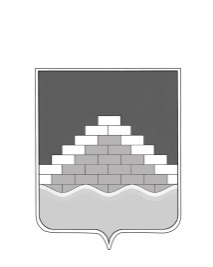 СОВЕТ НАРОДНЫХ ДЕПУТАТОВГОРОДСКОГО ПОСЕЛЕНИЯ- ГОРОД СЕМИЛУКИ ПЯТОГО СОЗЫВАСЕМИЛУКСКОГО МУНИЦИПАЛЬНОГО РАЙОНА ВОРОНЕЖСКОЙ ОБЛАСТИул. Ленина, 11, г. Семилуки, 396901РЕШЕНИЕот «11» февраля  2019 г.  № 204О внесении изменения в решение Совета народных депутатов городского поселения-город Семилуки от 22.11.2018 г. № 171 «О земельномналоге на 2019 год»В соответствии с главой 31 Налогового Кодекса Российской Федерации, Федеральным законом от 04.11.2014 года № 347 – ФЗ «О внесении изменений в части первую и вторую Налогового кодекса РФ», Федеральным законом от 06.10.2003 г. № 131-ФЗ «Об общих принципах организации местного самоуправления в РФ», Уставом городского поселения – город Семилуки, Совет народных депутатов городского поселения - город СемилукиРЕШИЛ:1. Внести изменение в решение Совета народных депутатов городского поселения-город Семилуки от 22.11.2018 г. № 171 «О земельном налоге на 2019 год», изложив пункт 3.3. в следующей редакции: «3.3. Государственные бюджетные, казенные муниципальные учреждения народного образования, здравоохранения и социального обеспечения, культуры и искусства, физической культуры и спорта – в отношении земельных участков, предоставленных для непосредственного выполнения возложенных на эти организации и учреждения функции.»2. Настоящее решение вступает в силу с момента официального опубликования и распространяется на правоотношения, возникшие с 01 января 2019 года.3. Контроль за исполнением настоящего решения возложить на администрацию городского поселения – город Семилуки (А.В. Братякин).Глава городского поселения – город СемилукиС.И. Маршавин